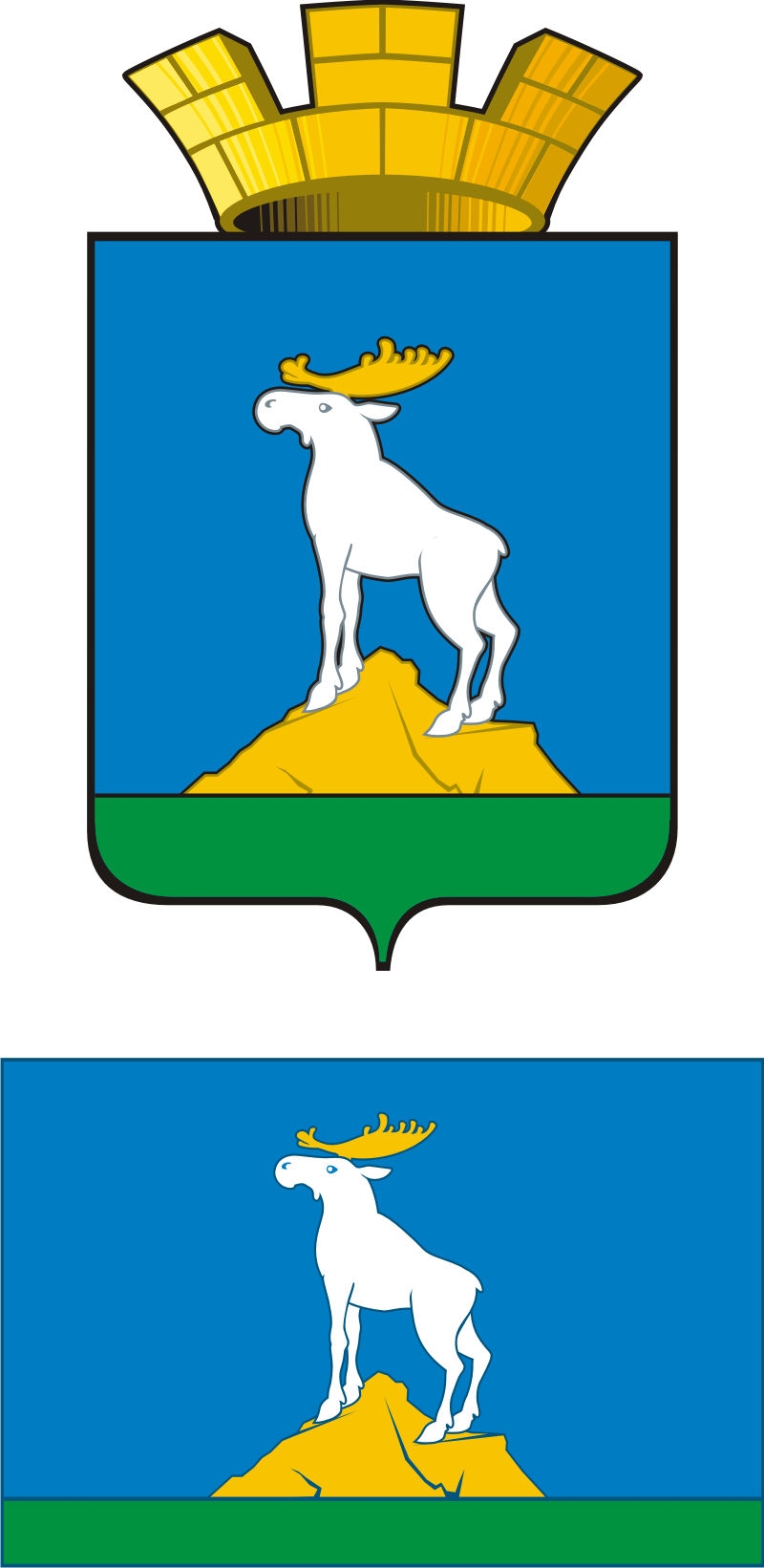 ГЛАВА НИЖНЕСЕРГИНСКОГО ГОРОДСКОГО ПОСЕЛЕНИЯПОСТАНОВЛЕНИЕ15.05.2023  г.     № 145г. Нижние Серги О внесении изменений в постановление главы Нижнесергинского городского поселения от 19.04.2023 № 127 «О введении особого противопожарного режима на территории Нижнесергинского городского поселения в 2023 году»В соответствии с Федеральными законами от 06.10.2003 № 131-ФЗ «Об общих принципах организации местного самоуправления в Российской Федерации», от 21.12.1994 №69-ФЗ «О пожарной безопасности», ст. 63 Федерального закона от 22.08.2008 №123-ФЗ «Технический регламент о требованиях пожарной безопасности», постановлением Правительства Российской Федерации от 16.09.2020 № 1479 «О противопожарном режиме в Российской Федерации», Законом Свердловской области от 15.07.2005 №82-ОЗ «Об обеспечении пожарной безопасности на территории Свердловской области», постановлением Правительства Свердловской области от 06.04.2023 №248-ПП «Об установлении особого противопожарного режима на территории Свердловской области», руководствуясь Уставом Нижнесергинского городского поселенияПОСТАНОВЛЯЮ:1. Внести изменения в постановление главы Нижнесергинского городского поселения от 19.04.2023 №127 «О введении особого противопожарного режима на территории Нижнесергинского городского поселения в 2023 году» следующие изменения:1) пункт 3 дополнить подпунктом 3.15 следующего содержания:«Посещение гражданами лесов и въезд в них транспортных средств на территории Нижнесергинского городского поселения, кроме случаев, связанных с использованием лесов на основании государственных (муниципальных) заданий в целях определенных видов работ по обеспечению пожарной и санитарной безопасности в лесах, а также осуществления мониторинга пожарной опасности в лесах уполномоченными лицами и иных случаев, предусмотренных служебными заданиями, связанными с проездом по автомобильным дорогам общего пользования, с соблюдением пожарной безопасности в лесах.2. Опубликовать (обнародовать) настоящее постановление на официальном сайте Нижнесергинского городского поселения в сети «Интернет».	3. Контроль за исполнением данного постановления оставляю за собой.Глава Нижнесергинскогогородского поселения	                                                                   А.М. Чекасин